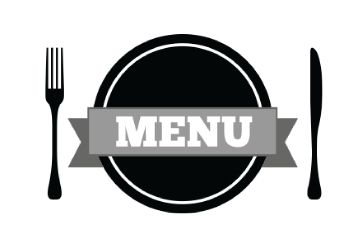 LundiMardiJeudiVendrediconcombrechou chinoissalade de blé et thonpizza marguerita maisonpanaché de saucisson (sec et ail)pizza provençale maisonsuprême de pintade sauce échalottespoisson du jour sauce au beurre citronnérôti de bœufjambonneausauce échalottespâtes hélice bio localeslentillescubes de céleri frais à la provençaleduo carottes rondellesport salutcamembertsaint nectaire portionmimoletteYaourt nature sucréYaourt nature sucréfruit de saisonbuffet de fruitspêches aux amandes et coulis de fruitsvelouté fruix